Торжественная линейка посвященная Дню Первого Президента.26 ноября была проведена торжественная общешкольная линейка «Елі сүйген, елін сүйген Елбасы» для учащихся 1-11 классов . Первый президент Республики Казахстан Нурсултан Абишевич Назарбаев является основателем нового Независимого государства, обеспечивший его единство, защиту Конституции, прав и свобод человека и гражданина. Достижения Первого Президента РК Н.Назарбаева вызывают огромное неподдельное уважение и доверие со стороны народа. Сегодня Казахстан признан международным сообществом как современное демократическое государство. Школьная агитбригада еще раз напомнили, что празднование Дня Первого Президента Республики Казахстан – это дань уважения Главе государства за его выдающиеся заслуги. На линейке были отмечены учащиеся, за отличные успехи в учебе.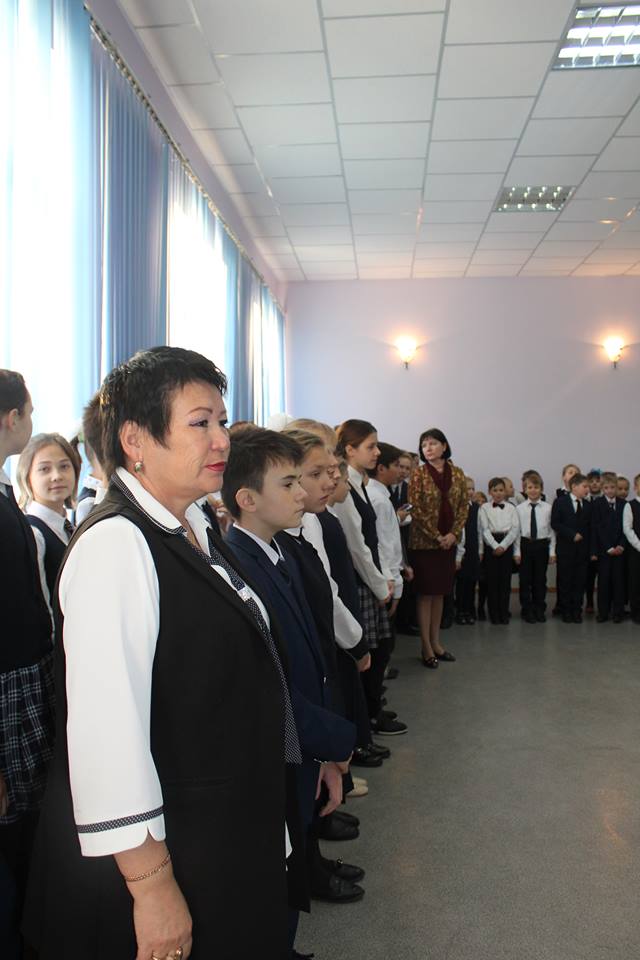 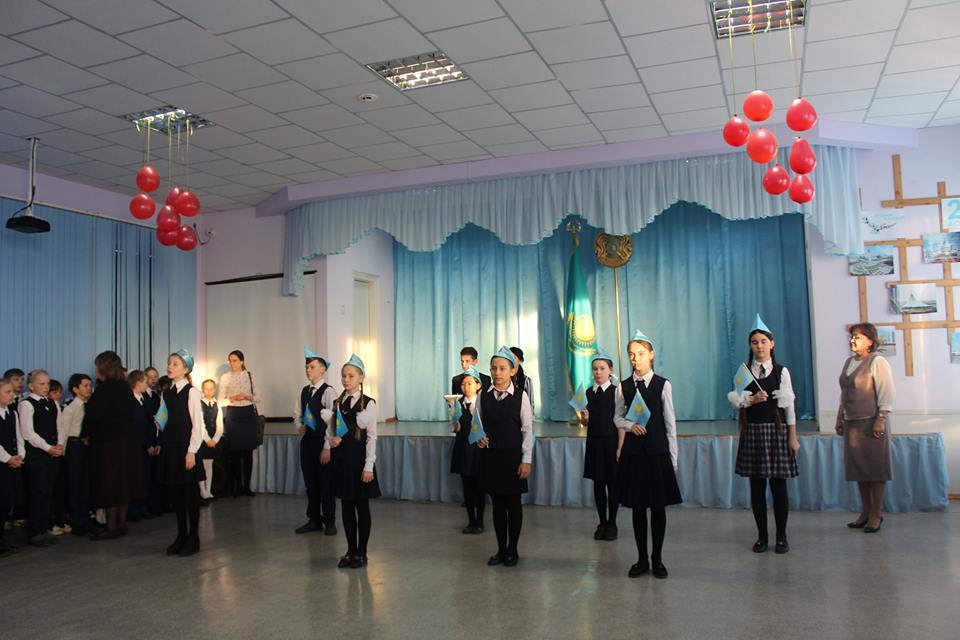 